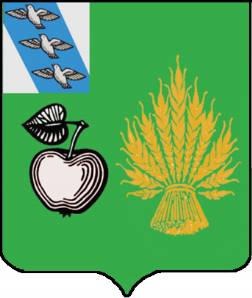 АДМИНИСТРАЦИЯБЕЛОВСКОГО РАЙОНА  КУРСКОЙ ОБЛАСТИП О С Т А Н О В Л Е Н И Еот 12.05.2021 № 361307 910 Курская область, сл.БелаяВ соответствии с Указом Президента Российской Федерации от 23 ноября 2020 года № 733 «Об утверждении Стратегии государственной антинаркотической политики Российской Федерации на период до 2030 года» и в целях дальнейшей реализации государственной политики Российской Федерации в сфере оборота наркотических средств, психотропных веществ и их прекурсоров, а также в области противодействия их незаконному обороту, направленной на охрану здоровья граждан, обеспечение государственной и общественной безопасности на территории Курской области, постановлением Губернатора Курской области от 19.01.2021 года №13-пг «Об утверждении Перечня приоритетных направлений (плана мероприятий) по реализации Стратегии государственной антинаркотической политики Российской Федерации на период до 2030 года на территории Курской области (на 2021-2025 годы), Администрация Беловского района Курской области ПОСТАНОВЛЯЕТ:1.Утвердить прилагаемый Перечень приоритетных направлений (план мероприятий) по реализации на период до 2030 года на территории Беловского района Курской области (на 2021-2025 годы). Стратегии государственной антинаркотической политики Российской Федерации2.Контроль за исполнением настоящего постановления оставляю за собой.3.Постановление вступает в силу со дня его подписания.Глава Беловского района  Курской области                                                                           Н.В. ВолобуевПриложение №1                                                                                                                                                                                                                     к Перечню приоритетных направлений (плану мероприятий) по реализации Стратегии государственной антинаркотической политики Российской Федерации на период до 2030 года на территории Беловского района Курской области (на 2021-2025 годы) План мероприятий по реализации Стратегии государственной антинаркотической политики Российской Федерациина период до 2030 года в Беловском районе Курской области (на 2021-2025 годы)Приложение №2 к Перечню приоритетных направлений (плану мероприятий) по реализации Стратегии государственной антинаркотической политики Российской Федерации на период до 2030 года на территории Курской области (на 2021-2025 годы)Показатели результатов реализации Стратегии в Курской области (период 2019’-2030 годы)1	- В соответствии с п. 27 Стратегии сравнение ведется с 2019 годом.2	- По результатам ежегодного мониторинга наркоситуации в Курской области.Об утверждении Перечня приоритетных направлений (плана мероприятий) по реализации Стратегии государственной антинаркотической политики Российской Федерации на период до 2030 года на территории Беловского района Курской области (на 2021-2025 годы)  №п/пНаправления, мероприятияОтветственные исполнители и соисполнители мероприятийСроки исполненияСроки исполнения1. Совершенствование антинаркотической деятельности и государственного контроля за оборотом наркотиков1. Совершенствование антинаркотической деятельности и государственного контроля за оборотом наркотиков1. Совершенствование антинаркотической деятельности и государственного контроля за оборотом наркотиков1. Совершенствование антинаркотической деятельности и государственного контроля за оборотом наркотиков1. Совершенствование антинаркотической деятельности и государственного контроля за оборотом наркотиков1.1.Совершенствование нормативных правовых актов в сфере оборота наркотиков, в области противодействия их незаконному обороту, профилактики наркомании в Беловском районе Курской областиАдминистрация Беловского района Курской области (по согласованию)2021-2025 годы2021-2025 годы1.2.Внесение изменений в  программу «Профилактика преступлений и иных правонарушений в Беловском районе Курской области», содержащие мероприятия профилактической антинаркотической направленностиАдминистрация Беловского района Курской области2021-2025 годы2021-2025 годы1.3.Проведение мониторинга наркоситуации в Беловском районе Курской областиАдминистрация Беловского района Курской области2021-2025 годы2021-2025 годы1.4.Повышение квалификации секретаря  антинаркотической комиссии Беловского района Курской области методам и формам ведения работыКомитет региональной безопасности Курской области УМВД России по Курской области (по согласованию) комитет здравоохранения Курской областиорганы исполнительной власти Курской области (по компетенции)2021-2025 годы2021-2025 годы1.5.Совершенствование программ профилактической направленности в рамках конкурсного движения педагогических работниковУправление образования администрации Беловского района Курской области  (посогласованию)2021-2025 годы2021-2025 годы2. Профилактика и раннее выявление незаконного потребления наркотиков2. Профилактика и раннее выявление незаконного потребления наркотиков2.1. Повышение квалификации специалистов отрасли образования, занимающихся вопросами профилактики немедицинского потребления наркотиковУправление образования администрации Беловского района Курской области  (посогласованию)2021-2025 годы2021-2025 годы2.2.Проведение социально-психологического тестирования обучающихся на предмет раннего выявления незаконного потребления наркотических средствУправление образования администрации Беловского района Курской области2021-2025 годы2021-2025 годы2.3.Разработка методических рекомендаций для субъектов образовательного процесса в целях мотивации обязательного участия обучающихся в мероприятиях по раннему выявлению незаконного потребления наркотиковУправление образования администрации Беловского района Курской области2021-2025 годы2021-2025 годы2.4.Обеспечение развития психологической службы в системе общего образования, предусматривающей профессиональную переподготовку и (или) повышение квалификации педагогических работников в целях получения ими знаний, необходимых для сохранения и укрепления психологического здоровья и развития обучающихся, своевременного выявления фактов нахождения детей в социально опасном положении и оказания им психологической помощи и поддержкиУправление образования администрации Беловского района Курской области, органы местного самоуправления2021-2025 годы2021-2025 годы2.5.Проведение социально-психологического тестирования обучающихся на предмет раннего выявления незаконного потребления наркотических средствУправление образования администрации Беловского района Курской области, органы местного самоуправления2021-2025 годы2021-2025 годы2.6.Изучение правовых основ законодательства Российской Федерации об ответственности за участие в незаконных действиях с наркотиками, медицинских аспектов пагубности потребления наркотических средств среди обучающихся старших классов, в том числе посредством проведения электронных образовательных курсовУправление образования администрации Беловского района Курской области, органы местного самоуправленияОМВД России по Беловскому району (по согласованию)2021-2025 годы2021-2025 годы2.6.Изучение правовых основ законодательства Российской Федерации об ответственности за участие в незаконных действиях с наркотиками, медицинских аспектов пагубности потребления наркотических средств среди обучающихся старших классов, в том числе посредством проведения электронных образовательных курсовУправление образования администрации Беловского района Курской области, органы местного самоуправленияОМВД России по Беловскому району (по согласованию)2.7.Проведение мероприятий по духовно-нравственному воспитанию в образовательных организациях, формирующее у обучающихся устойчивое неприятие незаконного потребления наркотиковУправление образования администрации Беловского района Курской области, органы местного самоуправленияорганы местного самоуправления Курской области (по согласованию)2021-2025 годы2021-2025 годы2.8.Организация и обеспечение доступного досуга подростков и молодежи, трудоустройство обучающихся на период летних каникулУправление образования администрации Беловского района Курской области, органы местного самоуправления отдел по вопросам культуры, молодежной политики и спорту администрации Беловского района Курской области, ОКУ ЦЗН Беловского района2021-2025 годы2021-2025 годы2.9.Повышение уровня осведомленности родителей (законных представителей) несовершеннолетних о рисках и последствиях незаконного потребления наркотиков на родительских собраниях, разработка брошюры, содержащей детализированный, доступный контент о проблемах связанных с употреблением психоактивных веществУправление образования администрации Беловского района Курской области, КДН и ЗП администрации Беловского района Курской области, ОБУЗ «Беловская ЦРБ» (по согласованию)Август 2021 годаАвгуст 2021 года2.10.Организация и проведение профилактических антинаркотических мероприятий, в том числе с трудовыми коллективами и специалистами различных сфер деятельности, с демонстрацией видеоматериалов о задержаниях и вынесении судом обвинительных приговоров за совершение преступлений, связанных с незаконным оборотом наркотиковОМВД России по Беловскому району Курской области (по согласованию)2021-2025 годы2021-2025 годы2.11.Определение приоритетных направлений антинаркотической пропаганды, пропаганды нравственных ценностей и здорового образа жизни, используя возможности общественных объединений и религиозных организаций традиционных конфессийАнтинаркотическая комиссия Беловского района Курской областиУправление образования администрации Беловского района Курской области, органы местного самоуправления отдел по вопросам культуры, молодежной политики и спорту администрации Беловского района Курской области2021 -2025 годы2021 -2025 годы2.12.Внедрение механизма антинаркотической пропаганды при помощи публичных аккаунтов в социальных сетях и публичных групп в интернет-мессенджерахАнтинаркотическая комиссия Беловского района Курской областиУправление образования администрации Беловского района Курской области, органы местного самоуправления отдел по вопросам культуры, молодежной политики и спорту администрации Беловского района Курской области2021-2025 годы2021-2025 годы2.13.Осуществление взаимодействия с газета «Беловские Зори» по позиционированию успешной модели поведения молодежи (их спортивные достижения, участие в волонтерском и военно- патриотическом движении и т.д.) с целью максимальной дискредитации преступного образа жизни и деструктивного поведенияКомиссия по делам несовершеннолетних и защите их прав Администрации Беловского района Курской областиУправление образования администрации Беловского района Курской области, органы местного самоуправления отдел по вопросам культуры, молодежной политики и спорту администрации Беловского района Курской областиКомиссия по делам несовершеннолетних и защите их прав Администрации Беловского района Курской областиУправление образования администрации Беловского района Курской области, органы местного самоуправления отдел по вопросам культуры, молодежной политики и спорту администрации Беловского района Курской области2021-2025 годы2.14.Разработка информационных материалов-памяток для размещения в СМИ в целях повышения уровня осведомленности населения о негативных последствиях немедицинского потребления наркотиков, об ответственности за участие в незаконном обороте наркотических средств, формирования антинаркотического мировоззренияАнтинаркотическая комиссия Беловского района Курской области Управление образования администрации Беловского района Курской области ОМВД России по Беловскому району Курской области (по согласованию)Антинаркотическая комиссия Беловского района Курской области Управление образования администрации Беловского района Курской области ОМВД России по Беловскому району Курской области (по согласованию)2021-2025 годы2.15.Освещение в СМИ региона резонансных фактов выявления наркопреступлений и вынесенных решений суда по данной категории преступленийАнтинаркотическая комиссия Беловского района Курской области, ОМВД России по Беловскому району Курской области (по согласованию)Антинаркотическая комиссия Беловского района Курской области, ОМВД России по Беловскому району Курской области (по согласованию)2021-2025 годы2.16.Показ антинаркотических короткометражных роликов, документальных фильмов и проектов в сети «Интернет»отдел по вопросам культуры, молодежной политики и спорту администрации Беловского района Курской областиОМВД России по Беловскому району Курской области (по согласованию)отдел по вопросам культуры, молодежной политики и спорту администрации Беловского района Курской областиОМВД России по Беловскому району Курской области (по согласованию)2021 -2025 годы2.17.Проведение разъяснительной работы среди родителей о необходимости незамедлительного обращения в правоохранительные органы, медицинские организации при установлении фактов негативного влияния на подростков посторонних лиц, в том числе через сеть «Интернет»Управление образования администрации Беловского района Курской области органы местного самоуправления Курской области (по согласованию)Управление образования администрации Беловского района Курской области органы местного самоуправления Курской области (по согласованию)2021-2025 годы2.18.Участие в мероприятиях по профилактике немедицинского потребления наркотиков в рамках всероссийских и областных молодежных антинаркотических акций (с учетом эпидемиологической обстановки в регионе) с использованием возможностей организации мероприятий в удаленном режиме в сети «Интернет»отдел по вопросам культуры, молодежной политики и спорту администрации Беловского района Курской областиУправление образования администрации Беловского района Курской области органы местного самоуправления Курской области (по согласованию)отдел по вопросам культуры, молодежной политики и спорту администрации Беловского района Курской областиУправление образования администрации Беловского района Курской области органы местного самоуправления Курской области (по согласованию)2021-2025 годы2.19.Развитие сетей добровольческих отрядов, занимающихся организацией антинаркотических профилактических мероприятийотдел по вопросам культуры, молодежной политики и спорту администрации Беловского района Курской областиотдел по вопросам культуры, молодежной политики и спорту администрации Беловского района Курской области2021-2025 годы2.20.Вовлечение населения в занятия физической культурой и спортом, в том числе детей и молодежи, развитие массового спортаотдел по вопросам культуры, молодежной политики и спорту администрации Беловского района Курской областиУправление образования администрации Беловского района Курской области отдел по вопросам культуры, молодежной политики и спорту администрации Беловского района Курской областиУправление образования администрации Беловского района Курской области 2021-2025 годы2.21.Организация и проведение антинаркотических тематических книжных выставокотдел по вопросам культуры, молодежной политики и спорту администрации Беловского района Курской областиотдел по вопросам культуры, молодежной политики и спорту администрации Беловского района Курской области2021-2025 годы2.22.Библиомарафон «Спорт, здоровье и успех» (встречи с молодыми спортсменами, представителями центров «Гармония», гигиены и эпидемиологии, УМВД России по Курской области и др.; Дни здоровья, физкультурника, антинаркотические и др.)отдел по вопросам культуры, молодежной политики и спорту администрации Беловского района Курской областиотдел по вопросам культуры, молодежной политики и спорту администрации Беловского района Курской области2021 год2.23.Организация и проведение мероприятий в рамках реализации социального проекта «Школы правовых знаний»отдел по вопросам культуры, молодежной политики и спорту администрации Беловского района Курской областиотдел по вопросам культуры, молодежной политики и спорту администрации Беловского района Курской области2021 -2025 годы2.24.Проведение тематических кинопоказов в общеобразовательных организациях, в центрах культуры и досуга, в учреждениях муниципальной киносети Курской области в рамках проведения антинаркотических акцийотдел по вопросам культуры, молодежной политики и спорту администрации Беловского района Курской областиотдел по вопросам культуры, молодежной политики и спорту администрации Беловского района Курской области2021-2025 годы3. Сокращение числа лиц, у которых диагностированы наркомания или пагубное (с негативными последствиями) потреблениенаркотиков3. Сокращение числа лиц, у которых диагностированы наркомания или пагубное (с негативными последствиями) потреблениенаркотиков3. Сокращение числа лиц, у которых диагностированы наркомания или пагубное (с негативными последствиями) потреблениенаркотиков3. Сокращение числа лиц, у которых диагностированы наркомания или пагубное (с негативными последствиями) потреблениенаркотиков3.1.Организация мероприятий по мотивированию и дальнейшему направлению на социальную реабилитацию лиц, прошедших лечение от наркозависимостиАнтинаркотическая комиссия администрации Беловского района Курской области,  органы местного самоуправления Курской области (по согласованию)Антинаркотическая комиссия администрации Беловского района Курской области,  органы местного самоуправления Курской области (по согласованию)2021-2025 годы3.2Организация информирования лиц, прошедших социальную реабилитацию и ресоциализацию, о государственных услугах службы занятости, возможности трудоустройства, в том числе на временные рабочие местаОКУ ЦЗН Беловского района (по согласованию), Антинаркотическая комиссия администрации Беловского района Курской областиОКУ ЦЗН Беловского района (по согласованию), Антинаркотическая комиссия администрации Беловского района Курской области2021-2025 годы4. Сокращение количества преступлений и правонарушений, связанных с незаконным оборотом наркотиков4. Сокращение количества преступлений и правонарушений, связанных с незаконным оборотом наркотиков4. Сокращение количества преступлений и правонарушений, связанных с незаконным оборотом наркотиков4. Сокращение количества преступлений и правонарушений, связанных с незаконным оборотом наркотиков4.1.Проведение комплекса оперативно-розыскных мероприятий, направленных на выявлении лиц, причастных к совершению преступлений, связанных с незаконным оборотом наркотических средств и психотропных веществ1ОМВД России по Беловскому району Курской области (по согласованию)ОМВД России по Беловскому району Курской области (по согласованию)2021-2025 годы4.2Проведение межведомственной комплексной оперативно-профилактической операции «Мак»ОМВД России по Беловскому району Курской области (по согласованию)Антинаркотическая комиссия администрации Беловского района Курской областиорганы исполнительной власти и местного самоуправления Курской области (в части касающейся) (по согласованию)ОМВД России по Беловскому району Курской области (по согласованию)Антинаркотическая комиссия администрации Беловского района Курской областиорганы исполнительной власти и местного самоуправления Курской области (в части касающейся) (по согласованию)2021-2025 годы4.3.В рамках планирования бюджетов Беловского района  на 2021-2025 годы предусмотреть выделение денежных средств для приобретения соответствующих гербицидов для уничтожения очагов произрастания дикорастущих наркосодержащих растенийАдминистрация Беловского района, Органы местного самоуправления Курской области (по согласованию)Администрация Беловского района, Органы местного самоуправления Курской области (по согласованию)2021-2025 годы4.4.Организация комплекса мероприятий по выявлению мест произрастания дикорастущих и культивируемых наркосодержащих растений. Своевременное рассмотрение данных вопросов на заседаниях муниципальных антинаркотических комиссий для решения вопроса о применении методик замещения наркосодержащих растений на культурные растенияОМВД России по Беловскому району Курской области (по согласованию)Антинаркотическая комиссия администрации Беловского района Курской областиОМВД России по Беловскому району Курской области (по согласованию)Антинаркотическая комиссия администрации Беловского района Курской области2021-2025 годы4.5.Организация ежегодной подготовки карт мест произрастания дикорастущих и культивируемых наркосодержащих растенийАдминистрация Беловского района Курской областиАдминистрация Беловского района Курской области2021-2025 годы№п/пПоказатели2019 год2020 год2021 год2022 год2023 год2024 год2025 год2026 год2027 год2028 год2029 год2030 год1.Вовлеченность населения в незаконный оборот наркотиков119119,7120,5121,3120,7120118,7118,1117,4116,9116,2115,72.Криминогенностьнаркомании56,556,857,65756,556,155,955,454,854,153,753,23.Количество случаевотравлениянаркотиками5,65,65,555,55,55,455,455,45,45,355,355,33.в том числе среди несовершеннолетних0,10,20,20,20,20,20,20,20,20,20,10,14.Количество случаев смерти в результате потребления наркотиков1,632,92,92,852,82,752,72,652,62,52,452,45.Оценканаркоситуации в Курской области2напряженнаянапряженнаянапряженнаянапряженнаянапряженнаянапряженнаянапряженнаянапряженнаянапряженнаянейтральнаянейтральнаянейтральная